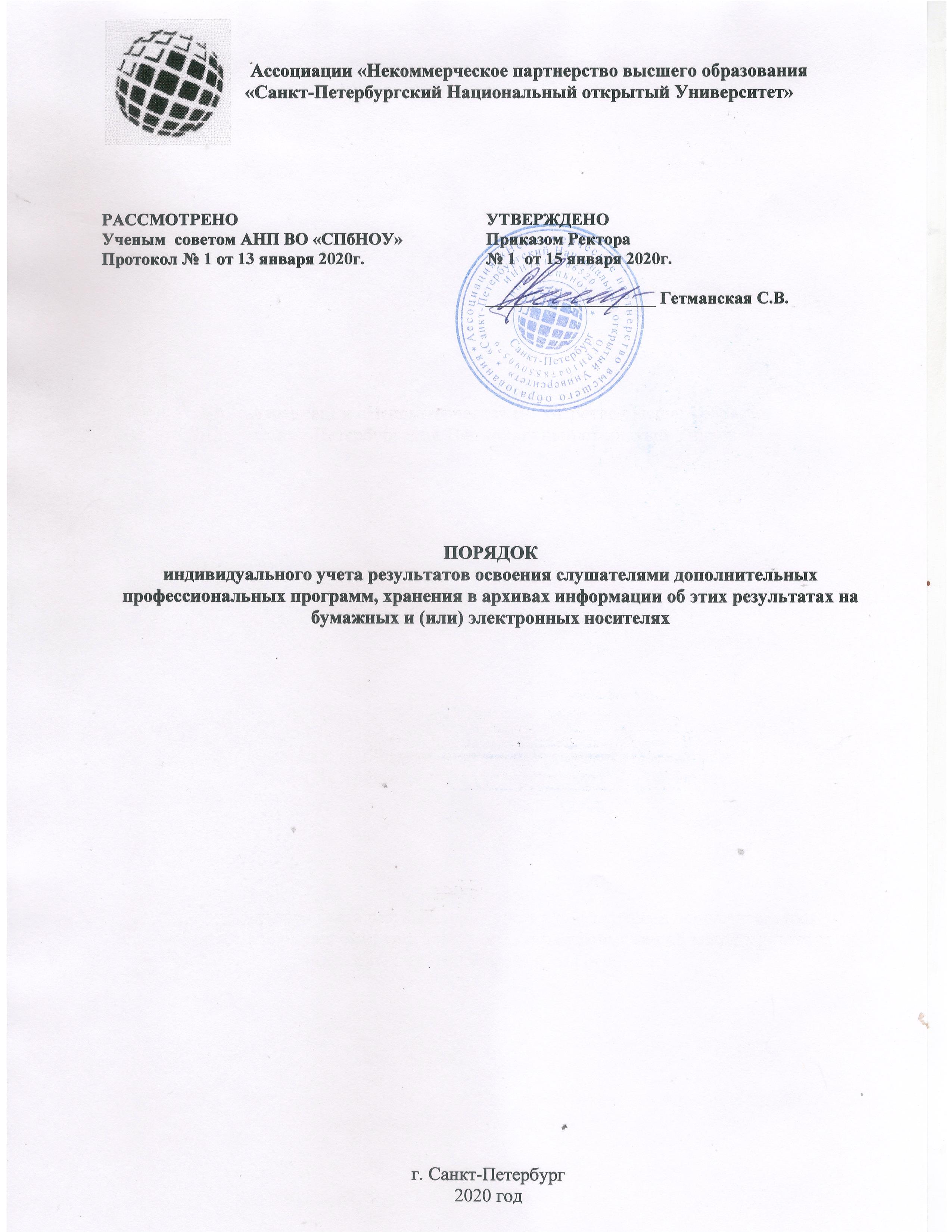 1. Общие положения1.1.	Настоящий Порядок индивидуального учета результатов освоения слушателями дополнительных профессиональных программ, хранения в архивах информации об этих результатах на бумажных и (или) электронных носителях (далее - Порядок) разработан с целью определения общих правил индивидуального учета результатов освоения обучающимися образовательных программ в Ассоциации «Некоммерческое партнерство высшего образования «Санкт-Петербургский Национальный открытый Университет» (далее – университет) и порядка хранения этих результатов в архивах университета.Настоящий порядок разработан в соответствии с Федеральным законом «Об образовании в Российской Федерации» № 273 от 29.12.2012 г.Настоящий порядок является локальным нормативным актом, регулирующим организацию индивидуального учета освоения слушателями дополнительных профессиональных программ (ДПО) в университете и хранении в архивах информации об этих результатах на бумажных и (или) электронных носителях. Порядок распространяется на учет индивидуальных результатов освоения слушателями университета программ профессиональной переподготовки и программ повышения квалификации. Индивидуальный учет результатов освоения слушателями образовательных программ осуществляется на бумажных и (или) электронных носителях.2. Осуществление индивидуального учета результатов освоения слушателями образовательных программ2.1.	Индивидуальный учет результатов освоения слушателями программ ДПО осуществляется на бумажных и (или) электронных носителях в соответствии с формами, утвержденными в университете.2.2.	К электронным носителям результатов освоения слушателями образовательных программ относится платформы дистанционного обучения Moodle. Системы позволяют вести индивидуальный учет промежуточной и итоговой аттестации слушателей.К бумажным носителям индивидуального учета результатов освоения слушателями программы относятся ведомости промежуточной и (или) итоговой аттестации, протоколы итоговой аттестации, индивидуальные учебные планы.В ведомостях промежуточной аттестации отражаются результаты промежуточной аттестация всех обучающихся  группы.В ведомости промежуточной аттестации выставляются результаты, полученные слушателями по дисциплинам, модулям, итоговой аттестации соответствующей образовательной программы.     Ведомости     оформляются     преподавателями     с     указанием соответствующей оценки прописью и заверяются подписями преподавателя (членов комиссии, в случае комиссионной сдачи). Зачетные и экзаменационные ведомости содержат все результаты промежуточной и итоговой аттестации слушателей, включая неудовлетворительные результаты. Результаты итоговой аттестации слушателей по программам профессиональной переподготовки оформляются в журнале протоколов заседания аттестационной комиссии. Журналы протоколов заседаний аттестационной комиссии хранятся в архиве университета постоянно. Порядок заполнения и форма протокола определены Положением об  итоговой аттестации слушателей.Зачетные книжки для слушателей программ ДПО не ведутся.Журнал учета выдачи документов о квалификации является  обязательным бумажным  носителем индивидуального учета  результатов освоения слушателями образовательных программ и  ведется в соответствии с установленными требованиями.Журнал учета выдачи документов о квалификации заполняется уполномоченным сотрудником университета и хранится у ректора университета.	Наличие и использование иных бумажных и электронных носителей
индивидуального учета результатов освоения слушателем образовательной программы не предусмотрено.3. Осуществление хранения в архивах информации о результатах освоения слушателями образовательных программ3.1.    Бумажные   носители   индивидуального   учета   результатов    освоения слушателями образовательной программы хранятся в университете  в соответствии с утвержденной номенклатурой дел. 3.5. Электронные   носители, а также базы данных, содержащие сведения о результатах освоения слушателями образовательных программ, личные дела и иные документы хранятся в соответствии с утвержденной номенклатурой дел. __________________________________________________________________________________